Media Release							September 2020							The Spin Doctor's Wife: infidelity, infertility and infamyDON’T MISS THE STANDOUT DEBUT NOVEL FROM THERESA MILLER, AUTHOR OF MAKING BABIES – PERSONAL IVF STORIESAustralian author and former TV journalist, Theresa Miller’s entertaining and provocative new novel, The Spin Doctor’s Wife draws on her personal experience with IVF and the controversial side of corporate communications.  The Spin Doctor’s Wife is fast-paced, heartbreaking and humorous, set in Sydney’s fashionable Eastern suburbs, against a backdrop of corporate cover-ups and the cult of celebrity. It tells the interconnecting story of an egotistical spin-doctor, his infertile wife and his TV celebrity lover. Megan is desperate for a baby, running hard on the IVF treadmill and heading for the edge. Meanwhile, her PR spin-doctor husband, Laurie is distracted by very different desires. Enter Carla, an ambitious young singer, who can give them both what they want—at a price. For years, Megan was a much-loved schoolteacher, but her world falls apart after she’s unfairly dismissed. She hopes having a baby will fill the void. Instead, her discovery that Laurie has secretly fathered a child, adds insult to injury.Finally, Megan devises a plan to take back control of her life. How far will Megan, Laurie and Carla go to get what they want? “As a former journalist and now media trainer, I’ve seen how PR shapes public opinion, especially in today’s climate of fake news and alternative facts,” said Theresa.The writer is also an IVF mother, author of Making Babies and member of the IVF Australia Ethics Committee, which gives her a unique insight into the business of infertility clinics. “This year marks the 40th birthday of Australia’s first ‘test-tube baby’. There are now more options than ever for infertile men and women. But just how far should we go to satisfy our desire for a baby?”Best-selling author of Six Minutes and The Good Teacher, Petronella McGovern says, “Theresa Miller perfectly captures her characters with empathy and insight...this clever, entertaining debut skewers our ambitions and passions with gentle humour.” The e-book is available to download on your favourite e-reader and the paperback is on sale from Amazon, Bookdepository, Booktopia and selected book stores. RRP AU$8.99 - $25.95.Reviews: “Theresa Miller combines philandering husbands and wannabe singer mistresses with the heartbreak of IVF into a page-turning, funny debut novel.”Adrienne Tam, Senior Features Writer – Stellar, Body+Soul, The Sunday Telegraph “A trifecta of pertinent issues for modern femininity and feminism. It’s clear she’s done her field research, handling some provocative issues with respect, authenticity, and even humour ...would make a terrific book club read”. Read the full review here by Dr Lara Cain Gray - Charming Language Blog.​ The Spin Doctor’s wife is a very modern and thoughtful story of ordinary people pursuing their dreams.” Blue Wolf Reviews About Theresa Miller Theresa Miller is the author of Making Babies ‒ Personal IVF Stories (Scribe 2007) and member of the IVF Australia Ethics Committee. She lives in Sydney with her husband and two daughters – one conceived through IVF and the other was a home-grown surprise.Theresa has 28 years' experience in the media in the U.K., Switzerland and Australia. She's worked as a TV producer, reporter and presenter for Good Morning Britain and Sky News in London, and in Zurich for The European Business Channel and CNN World Report.​In Australia, Theresa was a reporter for Channels Seven, Nine, ABC and SBS-TV, including the prime-time TV show, Australia's Most Wanted. She's been an ABC Radio National producer as well as a media advisor to the Lord Mayor during the Sydney Olympics.Now, Theresa is a communications specialist and runs media-spokesperson training and corporate writing workshops for CEOs to celebrities. She also lectures in media and journalism at UNSW and Macleay College. Notes to Editors: June 2020 marks the 40th birthday of Australia’s first IVF baby Candice Thum (nee Reed). Making Babies ‒ Personal IVF Stories hereFor further information: www.thespindoctorswife.com/For media interviews: theresamillerink@gmail.com  +61 408 602 299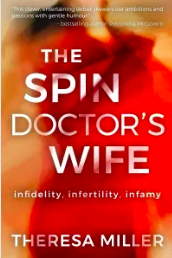 